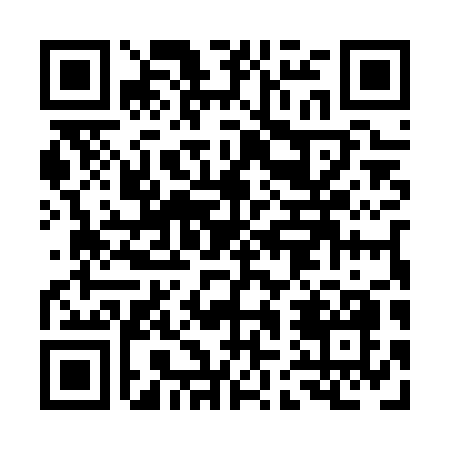 Prayer times for Saint-Leonard, New Brunswick, CanadaMon 1 Jul 2024 - Wed 31 Jul 2024High Latitude Method: Angle Based RulePrayer Calculation Method: Islamic Society of North AmericaAsar Calculation Method: HanafiPrayer times provided by https://www.salahtimes.comDateDayFajrSunriseDhuhrAsrMaghribIsha1Mon3:385:401:367:029:3111:332Tue3:385:411:367:029:3111:333Wed3:395:421:367:029:3011:334Thu3:395:421:367:029:3011:335Fri3:405:431:367:029:3011:336Sat3:405:441:377:029:2911:337Sun3:415:451:377:019:2911:338Mon3:415:451:377:019:2811:329Tue3:435:461:377:019:2711:3110Wed3:445:471:377:019:2711:2911Thu3:465:481:377:009:2611:2812Fri3:485:491:377:009:2611:2713Sat3:495:501:387:009:2511:2514Sun3:515:511:386:599:2411:2415Mon3:535:521:386:599:2311:2216Tue3:545:531:386:599:2211:2017Wed3:565:541:386:589:2111:1918Thu3:585:551:386:589:2111:1719Fri4:005:561:386:579:2011:1520Sat4:025:571:386:579:1911:1421Sun4:045:581:386:569:1811:1222Mon4:055:591:386:569:1611:1023Tue4:076:011:386:559:1511:0824Wed4:096:021:386:549:1411:0625Thu4:116:031:386:549:1311:0426Fri4:136:041:386:539:1211:0227Sat4:156:051:386:529:1111:0028Sun4:176:061:386:519:0910:5829Mon4:196:081:386:519:0810:5630Tue4:216:091:386:509:0710:5431Wed4:236:101:386:499:0510:52